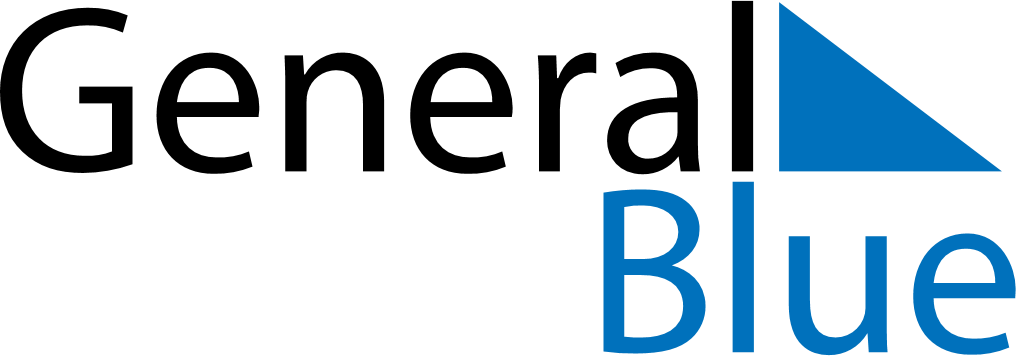 May 2024May 2024May 2024May 2024May 2024May 2024Aneby, Joenkoeping, SwedenAneby, Joenkoeping, SwedenAneby, Joenkoeping, SwedenAneby, Joenkoeping, SwedenAneby, Joenkoeping, SwedenAneby, Joenkoeping, SwedenSunday Monday Tuesday Wednesday Thursday Friday Saturday 1 2 3 4 Sunrise: 5:08 AM Sunset: 8:47 PM Daylight: 15 hours and 38 minutes. Sunrise: 5:06 AM Sunset: 8:49 PM Daylight: 15 hours and 43 minutes. Sunrise: 5:03 AM Sunset: 8:51 PM Daylight: 15 hours and 47 minutes. Sunrise: 5:01 AM Sunset: 8:53 PM Daylight: 15 hours and 52 minutes. 5 6 7 8 9 10 11 Sunrise: 4:58 AM Sunset: 8:56 PM Daylight: 15 hours and 57 minutes. Sunrise: 4:56 AM Sunset: 8:58 PM Daylight: 16 hours and 1 minute. Sunrise: 4:54 AM Sunset: 9:00 PM Daylight: 16 hours and 6 minutes. Sunrise: 4:51 AM Sunset: 9:02 PM Daylight: 16 hours and 10 minutes. Sunrise: 4:49 AM Sunset: 9:04 PM Daylight: 16 hours and 14 minutes. Sunrise: 4:47 AM Sunset: 9:06 PM Daylight: 16 hours and 19 minutes. Sunrise: 4:45 AM Sunset: 9:08 PM Daylight: 16 hours and 23 minutes. 12 13 14 15 16 17 18 Sunrise: 4:43 AM Sunset: 9:11 PM Daylight: 16 hours and 27 minutes. Sunrise: 4:41 AM Sunset: 9:13 PM Daylight: 16 hours and 32 minutes. Sunrise: 4:38 AM Sunset: 9:15 PM Daylight: 16 hours and 36 minutes. Sunrise: 4:36 AM Sunset: 9:17 PM Daylight: 16 hours and 40 minutes. Sunrise: 4:34 AM Sunset: 9:19 PM Daylight: 16 hours and 44 minutes. Sunrise: 4:32 AM Sunset: 9:21 PM Daylight: 16 hours and 48 minutes. Sunrise: 4:30 AM Sunset: 9:23 PM Daylight: 16 hours and 52 minutes. 19 20 21 22 23 24 25 Sunrise: 4:29 AM Sunset: 9:25 PM Daylight: 16 hours and 56 minutes. Sunrise: 4:27 AM Sunset: 9:27 PM Daylight: 17 hours and 0 minutes. Sunrise: 4:25 AM Sunset: 9:29 PM Daylight: 17 hours and 3 minutes. Sunrise: 4:23 AM Sunset: 9:31 PM Daylight: 17 hours and 7 minutes. Sunrise: 4:21 AM Sunset: 9:33 PM Daylight: 17 hours and 11 minutes. Sunrise: 4:20 AM Sunset: 9:34 PM Daylight: 17 hours and 14 minutes. Sunrise: 4:18 AM Sunset: 9:36 PM Daylight: 17 hours and 18 minutes. 26 27 28 29 30 31 Sunrise: 4:17 AM Sunset: 9:38 PM Daylight: 17 hours and 21 minutes. Sunrise: 4:15 AM Sunset: 9:40 PM Daylight: 17 hours and 24 minutes. Sunrise: 4:14 AM Sunset: 9:42 PM Daylight: 17 hours and 27 minutes. Sunrise: 4:12 AM Sunset: 9:43 PM Daylight: 17 hours and 31 minutes. Sunrise: 4:11 AM Sunset: 9:45 PM Daylight: 17 hours and 34 minutes. Sunrise: 4:10 AM Sunset: 9:46 PM Daylight: 17 hours and 36 minutes. 